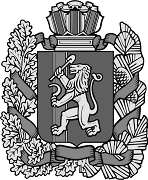 ИРБЕЙСКИЙ СЕЛЬСКИЙ СОВЕТ ДЕПУТАТОВИРБЕЙСКОГО РАЙОНА КРАСНОЯРСКОГО КРАЯРЕШЕНИЕ          О бюджете сельского поселения Ирбейского сельсовета   на 2021 год и плановый период 2022-2023 годов      Руководствуясь Бюджетным кодексом Российской Федерации, Федеральным законом № 131 «Об общих принципах организации местного самоуправления в Российской Федерации», «О бюджетной классификации Российской Федерации», Приказом Министерства финансов Российской Федерации № 74  «Об утверждении Указаний о порядке применения бюджетной классификации Российской Федерации при составлении и исполнении бюджетов всех уровней»,  Положением «О бюджетном процессе в Администрации Ирбейского сельсовета», Ирбейский сельский Совет депутатов   РЕШИЛ:1. Основные характеристики сельского бюджета на 2021 год и плановый период 2022 - 2023 годов1.1.Утвердить основные характеристики  проекта бюджета сельского поселения на 2021 год:1.1.1 прогнозируемый общий объем доходов бюджета сельского поселения в сумме  16700187,00 рублей, в том числе: налоговые и неналоговые доходы 5627160,00 рублей.1.1.2 общий объем расходов сельского бюджета в сумме 16981545,00  рублей;1.1.3 дефицит сельского бюджета в сумме 281358,00 рублей;1.1.4 источники внутреннего финансирования дефицита сельского бюджета в сумме 281358,00 рублей согласно приложению 1 к настоящему решению.1.2. Утвердить основные характеристики бюджета сельского поселения  на 2022-2023 год:1.2.1 прогнозируемый общий объем доходов бюджета сельского поселения в сумме   15774645,00 рубля на 2022 год; 15975112,00 на 2023 год.1.2.2 общий объем расходов бюджета сельского поселения на 2021 год в сумме  16981545,00 рублей, в том числе условно-утвержденные расходы в сумме  0,00 рублей,  на 2022 год в 16061598,00 рубля, в том числе условно утвержденные расходы в сумме  142854,00 рублей; на 2023 год  общий объем расходов  16268022,00, в том числе условно-утвержденные расходы 291665,00.1.2.3 дефицит бюджета сельского поселения в сумме 286953,00 рублей на 2022, на 2023 в сумме 292910,00год.1.2.4 источники внутреннего финансирования дефицита сельского бюджета в сумме 281358,00 рублей на 2021г, 286953,00 на  2022 г, 292910,00 на 2023год .2. Главные администраторы2.1. Утвердить перечень главных администраторов доходов проекта бюджета сельского поселения и закрепленные за ними доходные источники согласно приложению 2 к настоящему решению.2.2  Утвердить сведения о нормативах распределения поступлений между бюджетами согласно приложению 2.1 к настоящему решению.2.2. Утвердить перечень главных администраторов источников внутреннего финансирования дефицита проекта бюджета сельского поселения и закрепленные за ними источники внутреннего финансирования дефицита сельского бюджета согласно приложению 3 к настоящему решению.3. Доходы бюджета сельского поселения на 2021 год и плановый период 2022 - 2023 годовУтвердить доходы проекта  бюджета сельского поселения на 2021 год и плановый период 2022 – 2023 годов согласно приложению 4 к настоящему решению.4. Распределение на 2021 год и плановый период 2022 – 2023 годов расходов проекта бюджета сельского поселения по бюджетной классификации Российской Федерации4.1. Утвердить в пределах общего объема расходов проекта бюджета сельского поселения, установленного пунктом 1 настоящего решения, распределение бюджетных ассигнований по разделам и подразделам классификации расходов бюджетов Российской Федерации на 2021 год и плановый период 2022-2023 годов согласно приложению 5 к настоящему решению.4.2. Утвердить ведомственную структуру расходов проекта бюджета сельского поселения на 2021 год и плановый период 2022-2023 годов согласно приложению 6 к настоящему решению;4.3. Утвердить распределение бюджетных ассигнований по разделам, подразделам, целевым статьям (муниципальным программам Ирбейского сельсовета и не программным направлениям деятельности), группам и подгруппам видов расходов классификации расходов проекта бюджета сельского поселения на 2021 год и плановый период  2022- 2023 годов  согласно приложению 7 к настоящему решению.4.4. Утвердить распределение бюджетных ассигнований  по целевым статьям (муниципальным программам Ирбейского сельсовета и не программным направлениям деятельности), группам и подгруппам видов расходов, разделам, подразделам  классификации расходов проекта бюджета сельского поселения на 2021 год и плановый период  2022 - 2023 годов согласно приложению 8 к настоящему решению.5. Публичные нормативные обязательства Ирбейского сельсоветаУтвердить общий объем средств проекта бюджета сельского поселения на исполнение публичных нормативных обязательств Ирбейского сельсовета на 2021 год в сумме 0 рублей, на 2022 год в сумме 0  рублей и на 2023 год в сумме 0 рублей.6. Изменение показателей сводной бюджетной росписи сельского бюджета6.1. Установить, что администрация Ирбейского сельсовета вправе в ходе исполнения настоящего решения вносить изменения в сводную бюджетную роспись бюджета сельского поселения на 2021 год и плановый период 2022 - 2023 годов:1) без внесения изменений в настоящее решение:а) в случаях образования, переименования, реорганизации, ликвидации органов местного самоуправления сельсовета, перераспределения их полномочий и численности в пределах общего объема средств, предусмотренных настоящим решением, на обеспечение их деятельности;б) в случаях переименования, реорганизации, ликвидации, создания  муниципальных учреждений, перераспределения объема оказываемых муниципальных услуг, выполняемых работ и (или) исполняемых муниципальных функций и численности  в пределах общего объема средств, предусмотренных настоящим решением на обеспечение их деятельности; в) в случае перераспределения бюджетных ассигнований в пределах общего объема расходов, предусмотренных сельскому бюджетному или автономному учреждению в виде субсидий, включая субсидии на финансовое обеспечение выполнения муниципального задания, субсидии на цели, не связанные с финансовым обеспечением выполнения муниципального задания, бюджетных инвестиций; г) в случаях изменения размеров субсидий, предусмотренных муниципальным бюджетным и автономным учреждениям на финансовое обеспечение выполнения муниципального задания;д) в случае перераспределения бюджетных ассигнований в пределах общего объема средств, предусмотренных настоящим решением по главному распорядителю средств сельского бюджета муниципальным бюджетным и автономным учреждениям в виде субсидий на цели, не связанные с финансовым обеспечением выполнения муниципального задания; е) на сумму средств межбюджетных трансфертов, передаваемых из районного бюджета на осуществление отдельных целевых расходов на основании федеральных законов, законов края и  нормативных правовых актов Президента Российской Федерации и Правительства Российской Федерации, Губернатора Красноярского края,  Правительства Красноярского края, а также соглашений, заключенных с главными распорядителями средств районного бюджета, и уведомлений главных распорядителей средств районного бюджета;ж) в случае уменьшения суммы средств межбюджетных трансфертов из районного бюджета;з) на сумму средств, предусмотренных для финансирования расходов на региональные выплаты и выплаты, обеспечивающие уровень заработной платы работников бюджетной сферы не ниже размера минимальной заработной платы (минимального размера оплаты труда). и) на сумму средств, для финансирования расходов на персональные выплаты, устанавливаемые в целях повышения оплаты труда молодым специалистам, персональные выплаты, устанавливаемые с учётом опыта работы при наличии учёной степени, почётного звания, нагрудного знака (значка). к) на сумму средств, предусмотренных настоящим решением для финансирования расходов на повышение размеров оплаты труда работников бюджетной сферы района на 10 процентов, а также на повышение размеров оплаты труда отдельным категориям работников бюджетной сферы района, в том числе, для которых указами Президента Российской Федерации предусмотрено повышение оплаты труда.л) в пределах общего объема средств, предусмотренных настоящим решением для финансирования мероприятий в рамках одной муниципальной программы Ирбейского сельсовета, после внесения изменений в указанную программу в установленном порядке; м) на сумму остатков средств, полученных от платных услуг, оказываемых муниципальными казенными учреждениями, безвозмездных поступлений от физических и юридических лиц, в том числе добровольных пожертвований, и от иной приносящей доход деятельности, осуществляемой муниципальными казенными учреждениями, по состоянию на 1 января 2020 года, которые направляются на финансирование расходов данных учреждений  в соответствии с бюджетной сметой;7. Общая предельная штатная численность муниципальных служащих. Общая предельная штатная численность муниципальных служащих Ирбейского сельсовета, принятая к финансовому обеспечению в 2021 году и плановом периоде 2022 – 2023 годов, составляет 7 штатных единиц, с учётом численности муниципальных служащих, выполняющих переданные государственные полномочия субъекта Российской Федерации и полномочия поселений района. 8. Особенности исполнения сельского бюджета в 2021 году.8.1. Не использованные по состоянию на 1 января 2021 года остатки субвенций, субсидий и иных межбюджетных трансфертов  подлежат возврату в районный бюджет с соблюдением требований, утвержденных в приказе Министерства финансов РФ № 51н от 11.06.2009 г.8.2. Остатки средств бюджета Ирбейского сельсовета на 1 января 2020 года в полном объеме, за исключением неиспользованных остатков межбюджетных трансфертов, полученных из краевого бюджета в форме субвенций, субсидий и иных межбюджетных трансфертов, имеющих целевое назначение, могут направляться на покрытие временных кассовых разрывов, возникающих в ходе исполнения бюджета Ирбейского сельсовета в 2020 году.8.3. Установить, что погашение кредиторской задолженности, сложившейся по принятым в предыдущие годы, фактически произведенным, но не оплаченным по состоянию на 1 января 2021 года обязательствам, производится администрацией Ирбейского сельсовета за счет утвержденных им бюджетных ассигнований на 2021 год.9. Межбюджетные трансферты в районный бюджет.Утвердить в составе расходов сельсовета иные межбюджетные трансферты (передача полномочий по ведению росписи бюджета) в том числе 2021 г. – 242468,00 руб., 2022 г. – 242468,00 руб., 2023 г. – 242468,00 руб. 10.  Дорожный фонд Ирбейского сельсоветаУтвердить объем бюджетных ассигнований дорожного фонда Ирбейского сельсовета на 2021 год в сумме 2483112,00 рублей, на 2022 год в сумме 2579504,00 рублей, на 2023 год в сумме 2680322,00 рублей.11. Резервный фонд Администрации сельсовета11.1. Установить, что в расходной части сельского бюджета предусматривается резервный фонд Администрации сельсовета (далее по тексту - резервный фонд) на 2020 год в сумме 43000,00 рублей, на 2020 год в сумме 43000,00 рублей, на 2021 год в сумме 43000,00 рублей.11.2. Администрация сельсовета ежеквартально информирует сельский Совет депутатов о расходовании средств резервного фонда.11.3. Расходование средств резервного фонда осуществляется в порядке, установленном Администрацией сельсовета.12. Муниципальный внутренний долг Ирбейского сельсовета12.1. Установить верхний предел муниципального внутреннего долга Ирбейского сельсовета по долговым обязательствам Ирбейского сельсовета: (приложение 10)на 1 января 2019 года в сумме 0 рублей, в том числе по муниципальным гарантиям 0 рублей;на 1 января 2020 года в сумме 0 рублей, в том числе по муниципальным гарантиям 0 рублей;на 1 января 2021 года в сумме 0 рублей, в том числе по муниципальным гарантиям 0 рублей.12.2. Установить предельный объем муниципального долга Ирбейского сельсовета в сумме:2813580,00 рублей на 2021 год;2869530,50 рублей на 2022 год;2929097,50 рублей на 2023 год           13. Обслуживание счета сельского бюджета 13.1. Кассовое обслуживание исполнения бюджета сельского поселения в части проведения и учета операций по кассовым поступлениям в сельский бюджет и кассовым выплатам из бюджета осуществляется Управлением Федерального казначейства по Красноярскому краю через открытие и ведение лицевого счета  сельского бюджета.13.2. Исполнение местного бюджета Администрации Ирбейского сельсовета в части санкционирования оплаты денежных обязательств Ирбейского сельсовета, открытия и ведения лицевых счетов осуществляется Управлением Федерального казначейства по Красноярскому краю.13.3. Отдельные полномочия по исполнению местных бюджетов, указанные в пункте 19.2 осуществляются Управлением Федерального казначейства по Красноярскому краю на основании соглашений, заключенных между администрацией Ирбейского сельсовета и Управлением Федерального казначейства по Красноярскому краю.          14. Вступление в силу настоящего решенияНастоящее решение подлежит официальному опубликованию и вступает в силу с 1 января и действует по 31 декабря финансового года.Приложение 10к Решению Ирбейского сельскогоСовета депутатовот 23.12.2020 года №14-рОпределение верхнего предела муниципального долга, муниципальной гарантии и предельного объема муниципального долгаВЕРХНИЙ ПРЕДЕЛ МУНИЦИПАЛЬНОГО ДОЛГАП=Vднг + Vпно – Vио, гдеП – предел муниципального долга;Vднг – объем муниципального долга на начало года;Vпно – объем принятых новых обязательств (прямых и условных);Vио – объем исполнения обязательств (прямых и условных).На 01.01.2021г. – 0 рублейVпно – 0На 01.01.2022г. – 0 рублейНа 01.01.2023г. – 0 рублейВЕРХНИЙ ПРЕДЕЛ ДОЛГА ПО МУНИЦИПАЛЬНЫМ ГАРАНТИЯМПг = Vгнг + Vпног – Vиог, гдеПГ – верхний предел долга по муниципальным гарантиям;Vгнг – объем по муниципальным гарантиям на начало года;Vпног – объем принятых новых обязательств по гарантиям;Vиог – объем исполнения обязательств по гарантиям.На 01.01.2021г. – 0 рублейVпног – 0На 01.01.2022г. – 0 рублейНа 01.01.2023г. – 0 рублейПРЕДЕЛЬНЫЙ ОБЪЕМ МУНИЦИПАЛЬНОГО ДОЛГАНа 2021 год: (5627160,00 (всего доходов)  -2813580,00;На 2022 год:(5739061,00(всего доходов) – 2869530,50 руб.;На 2023 год: (5858195,00 (всего доходов) – 2929097,50 руб.Предельный муниципальный объем муниципального долга равен всего доходов минус безвозмездные поступления налоговых доходов по дополнительным нормативам отчислений.ОБЪЕМ РАСХОДОВ НА ОБСЛУЖИВАНИЕ И ПОГАШЕНИЕ ГОСУДАРСТВЕННОГО ДОЛГА ИЛИ МУНИЦИПАЛЬНОГО ДОЛГАНа 01.01.2021г. – 0 рублейНа 01.01.2022г. – 0 рублейНа 01.01.2023г. – 0 рублейПРЕДЕЛЬНЫЙ ОБЪЕМ РАСХОДОВ НА ОБСЛУЖИВАНИЕ И ПОГАШЕНИЕ ГОСУДАРСТВЕННОГО ИЛИ МУНИЦИПАЛЬНОГО ДОЛГАНа 01.01.2021г. – 2813580,00рублейНа 01.01.2022г. – 2869530,50 рублейНа 01.01.2023г. – 2929097,50 рублей.23.12.2020 с. Ирбейское   №14-р Заместитель председателя Ирбейского сельского Совета депутатов                                   И.И.Онищенко ___________                                                                                                     Глава Ирбейского сельсовета                                                                     Н.А. Белоконь               ________________________                                                                                                                                           Приложение 1                                                                                                                                           Приложение 1                                                                                                                                           Приложение 1                                                                                                                                           Приложение 1                                                                                                                                           Приложение 1                                                                                                                                           Приложение 1                                                                                                                                            к Решению Ирбейского сельского                                                                                                                                            к Решению Ирбейского сельского                                                                                                                                            к Решению Ирбейского сельского                                                                                                                                            к Решению Ирбейского сельского                                                                                                                                            к Решению Ирбейского сельского                                                                                                                                            к Решению Ирбейского сельского                                                                                                                                                                                                     Совета депутатов                                                                                                                                                                                                                                                                                                                             Совета депутатов                                                                                                                                                                                                                                                                                                                             Совета депутатов                                                                                                                                                                                                                                                                                                                             Совета депутатов                                                                                                                                                                                                                                                                                                                             Совета депутатов                                                                                                                                                                                                                                                                                                                             Совета депутатов                                                                                                                                                                                                                                              от  23.12.2020 года № 14-р                                                                                                                       от  23.12.2020 года № 14-р                                                                                                                       от  23.12.2020 года № 14-р                                                                                                                       от  23.12.2020 года № 14-р                                                                                                                       от  23.12.2020 года № 14-р                                                                                                                       от  23.12.2020 года № 14-р Источники внутреннего финансирования дефицита  бюджета Ирбейского сельсовета в 2021 году и плановом периоде 2022-2023 годахИсточники внутреннего финансирования дефицита  бюджета Ирбейского сельсовета в 2021 году и плановом периоде 2022-2023 годахИсточники внутреннего финансирования дефицита  бюджета Ирбейского сельсовета в 2021 году и плановом периоде 2022-2023 годахИсточники внутреннего финансирования дефицита  бюджета Ирбейского сельсовета в 2021 году и плановом периоде 2022-2023 годахИсточники внутреннего финансирования дефицита  бюджета Ирбейского сельсовета в 2021 году и плановом периоде 2022-2023 годахИсточники внутреннего финансирования дефицита  бюджета Ирбейского сельсовета в 2021 году и плановом периоде 2022-2023 годах№ строкиКодНаименование кода группы, подгруппы, статьи, вида источника финансирования дефицита бюджета, кода классификации операций сектора государственного управления, относящихся к источникам финансирования дефицитов бюджетов Российской Федерации2021 год2022 год2023 год123451000 01 05 00 00 00 0000 000Изменение остатков средств на счетах по учету средств бюджета-281358,00-286953,00-292910,002000 01 05 00 00 00 0000 500Увеличение остатков средств бюджетов3000 01 05 02 00 00 0000 500Увеличение прочих остатков средств бюджетов4000 01 05 02 01 00 0000 510Увеличение прочих остатков денежных средств бюджетов-16700187,00-15774645,00-15975112,005000 01 05 02 01 05 0000 510Увеличение прочих остатков денежных средств бюджетов поселений6000 01 05 00 00 00 0000 600Уменьшение остатков средств бюджетов16981545,0016061598,0016268022,007000 01 05 02 00 00 0000 600Уменьшение прочих остатков средств бюджетов8000 01 05 02 01 00 0000 610Уменьшение прочих остатков денежных средств бюджетов9000 01 05 02 01 05 0000 610Уменьшение прочих остатков денежных средств бюджетов муниципальных районовПриложение 2к Решению  Ирбейского сельского Совета  депутатов  от  23.12.2020 года № 14-рПеречень главных администраторов доходов поселений на 2021 год и плановый период 2022-2023 годовПеречень главных администраторов доходов поселений на 2021 год и плановый период 2022-2023 годовПеречень главных администраторов доходов поселений на 2021 год и плановый период 2022-2023 годовПеречень главных администраторов доходов поселений на 2021 год и плановый период 2022-2023 годовПеречень главных администраторов доходов поселений на 2021 год и плановый период 2022-2023 годов№строкиКодАдминистратораКод бюджетной классификации Наименование кода бюджетной классификации Наименование кода бюджетной классификации 813Администрация Ирбейского сельсовета Ирбейского района Красноярского края, ИНН 2416001657,  ОКТМО 04619413 ,КПП 241601001Администрация Ирбейского сельсовета Ирбейского района Красноярского края, ИНН 2416001657,  ОКТМО 04619413 ,КПП 241601001Администрация Ирбейского сельсовета Ирбейского района Красноярского края, ИНН 2416001657,  ОКТМО 04619413 ,КПП 24160100118131 11 05035 10 0000 120 Доходы от сдачи в аренду имущества, находящегося в оперативном управлении органов управления сельских поселений и созданных ими учреждений (за исключением имущества муниципальных бюджетных и автономных учреждений)Доходы от сдачи в аренду имущества, находящегося в оперативном управлении органов управления сельских поселений и созданных ими учреждений (за исключением имущества муниципальных бюджетных и автономных учреждений)28131 13 01995 10 0000 130Прочие доходы от оказания платных услуг (работ) получателями средств бюджетов сельских поселенийПрочие доходы от оказания платных услуг (работ) получателями средств бюджетов сельских поселений38131 13 02065 10 0000 130Доходы, поступающие в порядке возмещения расходов, понесенных в связи с эксплуатацией имущества поселенийДоходы, поступающие в порядке возмещения расходов, понесенных в связи с эксплуатацией имущества поселений48131 16 02020 02 0000 140Административные штрафы, установленные законами субъектов Российской Федерации об административных правонарушениях, за нарушение муниципальных правовых актовАдминистративные штрафы, установленные законами субъектов Российской Федерации об административных правонарушениях, за нарушение муниципальных правовых актов58131 16 07010 10 0000 140Штрафы, неустойки, пени, уплаченные в случае просрочки исполнения поставщиком (подрядчиком, исполнителем) обязательств, предусмотренных муниципальным контрактом, заключенным муниципальным органом, казенным учреждением сельского поселения Штрафы, неустойки, пени, уплаченные в случае просрочки исполнения поставщиком (подрядчиком, исполнителем) обязательств, предусмотренных муниципальным контрактом, заключенным муниципальным органом, казенным учреждением сельского поселения 68131 16 07090 10 0000 140Иные штрафы, неустойки, пени, уплаченные в соответствии с законом или договором в случае неисполнения или ненадлежащего исполнения обязательств перед муниципальным органом, (муниципальным казенным учреждением) сельского поселенияИные штрафы, неустойки, пени, уплаченные в соответствии с законом или договором в случае неисполнения или ненадлежащего исполнения обязательств перед муниципальным органом, (муниципальным казенным учреждением) сельского поселения7813 1 17 01050 10 0000 180Невыясненные поступления, зачисляемые в бюджеты поселенийНевыясненные поступления, зачисляемые в бюджеты поселений88131 17 05050 10 0000 180Прочие неналоговые доходы бюджетов сельских поселенийПрочие неналоговые доходы бюджетов сельских поселений98131 17 14030 10 0000 150Средства самообложения граждан, зачисляемые в бюджеты сельских поселенийСредства самообложения граждан, зачисляемые в бюджеты сельских поселений108132 02 16001 10 0001 150Дотации на выравнивание бюджетной обеспеченности сельских поселений из районного фонда финансовой поддержки за счет средств местного бюджетаДотации на выравнивание бюджетной обеспеченности сельских поселений из районного фонда финансовой поддержки за счет средств местного бюджета118132 02 16001 10 0002 150Дотации на выравнивание бюджетной обеспеченности сельских поселений из районного фонда финансовой поддержки за счет средств краевого бюджетаДотации на выравнивание бюджетной обеспеченности сельских поселений из районного фонда финансовой поддержки за счет средств краевого бюджета128132 02 30024 10 7514 150Субвенции бюджетам сельских поселений на выполнение передаваемых полномочий субъектов Российской Федерации обеспечение деятельности административных комиссийСубвенции бюджетам сельских поселений на выполнение передаваемых полномочий субъектов Российской Федерации обеспечение деятельности административных комиссий138132 02 40014 10 0000 150Межбюджетные трансферты, передаваемые бюджетам сельских поселений из бюджетов муниципальных районов на осуществление части полномочий по решению вопросов местного значения в соответствии с заключенными соглашениямиМежбюджетные трансферты, передаваемые бюджетам сельских поселений из бюджетов муниципальных районов на осуществление части полномочий по решению вопросов местного значения в соответствии с заключенными соглашениями148132 02 49999 10 0001 150Прочие межбюджетные трансферты сельских поселений от бюджетов муниципальных районов Прочие межбюджетные трансферты сельских поселений от бюджетов муниципальных районов 158132 02 90054 10 0000 150Прочие безвозмездные поступления в бюджеты сельских поселений от бюджетов муниципальных районовПрочие безвозмездные поступления в бюджеты сельских поселений от бюджетов муниципальных районов168132 07 05030 10 0000 150Прочие безвозмездные поступления в бюджет сельских поселенийПрочие безвозмездные поступления в бюджет сельских поселений17813 208 05000 10 0000 150Перечисления из бюджетов поселений (в бюджеты поселений) для осуществления возврата (зачёта) излишне уплаченных или излишне взысканных сумм налогов, сборов и иных платежей, а также сумм процентов за несвоевременное осуществление такого возврата и процентов, начисленных на излишне взысканные суммыПеречисления из бюджетов поселений (в бюджеты поселений) для осуществления возврата (зачёта) излишне уплаченных или излишне взысканных сумм налогов, сборов и иных платежей, а также сумм процентов за несвоевременное осуществление такого возврата и процентов, начисленных на излишне взысканные суммы188132 19 60010 10 0000 150Возврат остатков субсидий, субвенций и иных межбюджетных трансфертов, имеющих целевое назначение, прошлых лет из бюджетов сельских поселенийВозврат остатков субсидий, субвенций и иных межбюджетных трансфертов, имеющих целевое назначение, прошлых лет из бюджетов сельских поселений198132 02 29999 10 7412 150Субсидии бюджетам  муниципальных образований края на обеспечение первичных мер пожарной безопасности в рамках подпрограммы Предупреждение, спасение, помощь населению края в чрезвычайных ситуациях государственной программы Красноярского края Защита от чрезвычайных ситуаций природного и технического характера и обеспечение безопасности населения Субсидии бюджетам  муниципальных образований края на обеспечение первичных мер пожарной безопасности в рамках подпрограммы Предупреждение, спасение, помощь населению края в чрезвычайных ситуациях государственной программы Красноярского края Защита от чрезвычайных ситуаций природного и технического характера и обеспечение безопасности населения 20813 2 02 29999 10 1049 150Субсидии бюджетам муниципальных образований края на частичное финансирование (возмещение) расходов на региональные выплаты и выплаты, обеспечивающие уровень заработной платы работников бюджетной сферы не ниже размера минимальной заработной платыСубсидии бюджетам муниципальных образований края на частичное финансирование (возмещение) расходов на региональные выплаты и выплаты, обеспечивающие уровень заработной платы работников бюджетной сферы не ниже размера минимальной заработной платы21813 2 02 29999 10 7509 150Прочие субсидии бюджетам сельских поселений (на капитальный ремонт и ремонт автомобильных дорог общего пользования местного значения за счет средств дорожного фонда Красноярского края в рамках подпрограммы "Дороги Красноярья" государственной программы Красноярского края "Развитие транспортной системы")Прочие субсидии бюджетам сельских поселений (на капитальный ремонт и ремонт автомобильных дорог общего пользования местного значения за счет средств дорожного фонда Красноярского края в рамках подпрограммы "Дороги Красноярья" государственной программы Красноярского края "Развитие транспортной системы")22813202 29999 10 7508 150Субсидии бюджетам муниципальных образований на содержание автомобильных дорог общего пользования местного значения за счет средств дорожного фонда Красноярского края в рамках подпрограммы Дороги Красноярья государственной программы Красноярского края Развитие транспортной системыСубсидии бюджетам муниципальных образований на содержание автомобильных дорог общего пользования местного значения за счет средств дорожного фонда Красноярского края в рамках подпрограммы Дороги Красноярья государственной программы Красноярского края Развитие транспортной системы23813202 29999 10 7451 150Субсидии бюджетам муниципальных образований для поощрения  муниципальных образований-победителей конкурса лучших проектов создания комфортной городской средыСубсидии бюджетам муниципальных образований для поощрения  муниципальных образований-победителей конкурса лучших проектов создания комфортной городской среды24813202 25299 10 0000 150Обустройство и восстановление воинских захороненийОбустройство и восстановление воинских захороненийПриложение 3к Решению  Ирбейского сельского Совета  депутатовот  23.12.2020 года № 14-р Главные администраторы 
источников внутреннего финансирования дефицита 
 бюджета Ирбейского сельсоветаГлавные администраторы 
источников внутреннего финансирования дефицита 
 бюджета Ирбейского сельсоветаГлавные администраторы 
источников внутреннего финансирования дефицита 
 бюджета Ирбейского сельсоветаГлавные администраторы 
источников внутреннего финансирования дефицита 
 бюджета Ирбейского сельсовета№ строкиКод ведом-стваКод группы, подгруппы,статьи и вида источниковНаименование показателя1231813Администрация Ирбейского сельсовета281301 05 02 01 10 0000 510Увеличение прочих остатков денежных средств бюджета поселений381301 05 02 01 10 0000 610Уменьшение прочих остатков денежных средств бюджета поселенийПриложение 5к решению сельскогок решению сельскогоСовета депутатовСовета депутатов №  14-р от 23.12.2020г №  14-р от 23.12.2020гРаспределение бюджетных ассигнований по разделам и 
подразделам  классификации расходов бюджетов Российской Федерации 
на 2021 год и плановый период 2022-2023 годовРаспределение бюджетных ассигнований по разделам и 
подразделам  классификации расходов бюджетов Российской Федерации 
на 2021 год и плановый период 2022-2023 годовРаспределение бюджетных ассигнований по разделам и 
подразделам  классификации расходов бюджетов Российской Федерации 
на 2021 год и плановый период 2022-2023 годовРаспределение бюджетных ассигнований по разделам и 
подразделам  классификации расходов бюджетов Российской Федерации 
на 2021 год и плановый период 2022-2023 годовРаспределение бюджетных ассигнований по разделам и 
подразделам  классификации расходов бюджетов Российской Федерации 
на 2021 год и плановый период 2022-2023 годовРаспределение бюджетных ассигнований по разделам и 
подразделам  классификации расходов бюджетов Российской Федерации 
на 2021 год и плановый период 2022-2023 годов(руб.)№ строкиНаименование показателя бюджетной классификацииРаздел-подразделСумма на  2021 годСумма на 2022 годСумма на 2023 год1234561Общегосударственные вопросы01008 196 366,047 758 039,837 758 039,832Функционирование высшего должностного лица субъекта Российской Федерации и муниципального образования01021 096 729,801 096 729,801 096 729,803Функционирование Правительства Российской Федерации, высших исполнительных органов государственной власти субъектов Российской Федерации, местных администраций01046 789 268,246 350 942,036 350 942,034Обеспечение деятельности финансовых, налоговых и таможенных органов  и органов финансового (финансово-бюджетного) надзора0106242 468,00242 468,00242 468,005Административные  расходы  по выборам01070,000,000,006Резервный фонд011143 000,0043 000,0043 000,006Другие общегосударственные вопросы011324 900,0024 900,0024 900,007Национальная безопасность и правоохранительная деятельность0300650 600,00650 600,00650 600,00Защита населения и территории от чрезвычайных ситуаций природного и техногенного характера, гражданская оборона0309250 000,00250 000,00250 000,009Обеспечение первичных мер пожарной безопасности0310400 600,00400 600,00400 600,0010Национальная экономика04002 842 422,002 842 422,002 842 422,0011Дорожное хозяйство (дорожные фонды)04092 842 422,002 842 422,002 842 422,0012Жилищно-коммунальное хозяйство05005 292 156,964 361 429,624 422 947,7213Жилищнок хозяйство0501574 166,00574 166,00574 166,0014Благоустройство05034 717 990,963 787 263,623 848 781,7220Межбюджетные трансферты11000,000,000,0021Другие вопросы в области физической культуры и спорта 11050,000,000,0022Условно-утверждённые расходы0,00449 106,55594 012,45ИТОГО16 981 545,0016 061 598,0016 268 022,00Приложение 6Приложение 6Приложение 6к решению сельскогок решению сельскогок решению сельскогоСовета депутатовСовета депутатовСовета депутатовот 23.12.2020 № 14-р от 23.12.2020 № 14-р от 23.12.2020 № 14-р Ведомственная структура расходов сельского бюджета Ведомственная структура расходов сельского бюджета Ведомственная структура расходов сельского бюджета Ведомственная структура расходов сельского бюджета Ведомственная структура расходов сельского бюджета Ведомственная структура расходов сельского бюджета Ведомственная структура расходов сельского бюджета Ведомственная структура расходов сельского бюджета Ведомственная структура расходов сельского бюджета Ведомственная структура расходов сельского бюджета на 2021 год и плановый период на 2022-2023 годов.на 2021 год и плановый период на 2022-2023 годов.на 2021 год и плановый период на 2022-2023 годов.на 2021 год и плановый период на 2022-2023 годов.на 2021 год и плановый период на 2022-2023 годов.на 2021 год и плановый период на 2022-2023 годов.на 2021 год и плановый период на 2022-2023 годов.на 2021 год и плановый период на 2022-2023 годов.на 2021 год и плановый период на 2022-2023 годов.на 2021 год и плановый период на 2022-2023 годов.( руб.)( руб.)№ строкиНаименование главных распорядителей и наименование показателей бюджетной классификацииКод ведомстваРаздел, подразделЦелевая статьяВид расходовСумма на          2021 годСумма на          2022 годСумма на          2023 годСумма на          2023 год12345678991ОБЩЕГОСУДАРСТВЕННЫЕ ВОПРОСЫ81301008 196 366,047 733 139,837 733 319,837 733 319,832Функционирование высшего должностного лица субъекта Российской Федерации и муниципального образования81301021 096 729,801 096 729,801 096 729,801 096 729,803Непрограммные расходы  главы муниципального образования и местных администраций813010222000000001 096 729,801 096 729,801 096 729,801 096 729,804Глава муниципального образования813010222000046001 096 729,801 096 729,801 096 729,801 096 729,805Расходы на выплаты персоналу в целях обеспечения выполнения функций государственными (муниципальными) органами, казенными учреждениями, органами управления государственными внебюджетными фондами 813010222000046001001 096 729,801 096 729,801 096 729,801 096 729,806Расходы на выплаты персоналу государственных (муниципальных) органов813010222000046001201 096 729,801 096 729,801 096 729,801 096 729,807Функционирование Правительства Российской Федерации, высших исполнительных органов государственной власти субъектов Российской Федерации, местных администраций81301046 789 268,246 350 942,036 350 942,036 350 942,038Непрограммные расходы  главы муниципального образования и местных администраций813010422000000006 789 268,246 350 942,036 350 942,036 350 942,039Руководство и управление в сфере установленных функций органов местного самоуправления 813010422000046006 789 268,246 350 942,036 350 942,036 350 942,0310Расходы на выплаты персоналу в целях обеспечения выполнения функций государственными (муниципальными) органами, казенными учреждениями, органами управления государственными внебюджетными фондами 813010422000046001004 553 214,514 553 214,514 553 214,514 553 214,5111Расходы на выплаты персоналу государственных (муниципальных) органов813010422000046001204 553 214,514 553 214,514 553 214,514 553 214,5112Закупка товаров, работ и услуг для государственных (муниципальных) нужд813010422000046002002 236 053,731 797 727,521 797 727,521 797 727,5213Иные закупки товаров, работ и услуг для обеспечения государственных (муниципальных) нужд813010422000046002402 236 053,731 797 727,521 797 727,521 797 727,5214Иные бюджетные ассигнования813010422000046008000,000,000,000,0015Уплата налогов, сбров и иных платежей813010422000046008500,000,000,000,0016Обеспечение деятельности финансовых, налоговых и таможенных органов и органов финансового (финансово-бюджетного) надзора8130106242 468,00242 468,00242 648,00242 648,0017Межбюджетные трансферты81301062200004600500242 468,00242 468,00242 648,00242 648,0018Иные межбюджетные трансферты81301062200004600540242 468,00242 468,00242 648,00242 648,0019Административные расходы813010722000010708800,000,000,000,0019Резервные фонды813011143 000,0043 000,0043 000,0043 000,0020Резервные фонды местных администраций8130111220000705043 000,0043 000,0043 000,0043 000,0021Иные бюджетные ассигнования8130111220000705080043 000,0043 000,0043 000,0043 000,0022Резервные средства8130111220000705087043 000,0043 000,0043 000,0043 000,0023Другие общегосударственные расходы813011324 900,0024 900,0024 900,0024 900,0024Непрограммные расходы  главы муниципального образования и местных администраций813011322000000000,000,000,000,0025Субвенция на осуществление государственных полномочий по созданию и обеспечению деятельности административных комиссий 813011322000751400,000,000,000,0026Закупка товаров, работ и услуг для государственных (муниципальных) нужд813011322000080102000,000,000,000,0027Иные закупки товаров, работ и услуг для обеспечения государственных (муниципальных) нужд813011322000080102220,000,000,000,0026Закупка товаров, работ и услуг для государственных (муниципальных) нужд8130113220007514020024 900,0024 900,0024 900,0024 900,0027Иные закупки товаров, работ и услуг для обеспечения государственных (муниципальных) нужд8130113220007514024024 900,0024 900,0024 900,0024 900,0028НАЦИОНАЛЬНАЯ БЕЗОПАСНОСТЬ И ПРАВООХРАНИТЕЛЬНАЯ ДЕЯТЕЛЬНОСТЬ8130300650 600,00650 600,00650 600,00650 600,0029Защита населения и территории от чрезвычайных ситуаций природного и техногенного характера, гражданская оборона8130300650 600,00650 600,00650 600,00650 600,0030Муниципальная программа Ирбейского сельсовета "Содействие развитию муниципального образования Ирбейский сельсовет"813030902400922702440,000,000,000,0031Муниципальная подпрограмма "Защита от чрезвычайных ситуаций природного и техногенного характера и обеспечение безопасности населения Ирбейского сельсовета"81303090240092270244250 000,00250 000,00250 000,00250 000,0032Муниципальная программа Ирбейского сельсовета "Содействие развитию муниципального образования Ирбейский сельсовет"81303100200000000400 600,00400 600,00400 600,00400 600,0033Муниципальная подпрограмма "Защита от чрезвычайных ситуаций природного и техногенного характера и обеспечение безопасности населения Ирбейского сельсовета"81303100240000000400 600,00400 600,00400 600,00400 600,0032Закупка товаров, работ и услуг для государственных (муниципальных) нужд81303100240092270200400 600,00400 600,00400 600,00400 600,0033Иные закупки товаров, работ и услуг для обеспечения государственных (муниципальных) нужд813031002400S4120240400 600,00400 600,00400 600,00400 600,0043Национальная экономика81304002 842 422,002 842 422,002 842 422,002 842 422,0044Дорожное хозяйство (дорожные фонды)81304092 842 422,002 842 422,002 842 422,002 842 422,0045Муниципальная программа Ирбейского сельсовета "Содействие развитию муниципального образования Ирбейский сельсовет"81304090200000000835 624,00835 624,00835 624,00835 624,0046Муниципальная подпрограмма "Содействие развитию и модернизации улично-дорожной сети муниципального образования"81304090220000000835 624,00835 624,00835 624,00835 624,0047Закупка товаров, работ и услуг для государственных (муниципальных) нужд81304090220060020200835 624,00835 624,00835 624,00835 624,0048Иные закупки товаров, работ и услуг для обеспечения государственных (муниципальных) нужд81304090220060020240835 624,00835 624,00835 624,00835 624,0049Иные закупки товаров, работ и услуг для обеспечения государственных (муниципальных) нужд813040902200S50802442 006 798,002 006 798,002 006 798,002 006 798,0050Иные закупки товаров, работ и услуг для обеспечения государственных (муниципальных) нужд8130409022S50902440,000,000,000,0051Иные закупки товаров, работ и услуг для обеспечения государственных (муниципальных) нужд8130409022R3106012440,000,000,000,0052Иные закупки товаров, работ и услуг для обеспечения государственных (муниципальных) нужд8130409022R3742702440,000,000,000,0073Жилищно-коммунальное хозяйство81305005 292 156,965 096 004,175 302 428,175 302 428,1774Жилищное хозяйство8130501574 166,00574 166,00574 166,00574 166,0075Муниципальная программа Ирбейского сельсовета "Содействие развитию муниципального образования Ирбейский сельсовет"81305010200000000574 166,00574 166,00574 166,00574 166,0076Отдельное мероприятие:Текущий и капитальный ремонт жилого фонда81305010290000000574 166,00574 166,00574 166,00574 166,0077Закупка товаров, работ и услуг для государственных (муниципальных) нужд81305010290035020200574 166,00574 166,00574 166,00574 166,0078Иные закупки товаров, работ и услуг для обеспечения государственных (муниципальных) нужд81305010290035020240574 166,00574 166,00574 166,00574 166,0079Благоустройство81305034 717 990,964 521 838,174 728 262,174 728 262,1780Муниципальная программа Ирбейского сельсовета "Содействие развитию муниципального образования Ирбейский сельсовет"813050302000000004 717 990,964 521 838,174 728 262,174 728 262,1781Муниципальная подпрограмма "Поддержка муниципальных проектов и мероприятий по благоустройству территорий"813050302100000004 717 990,964 521 838,174 728 262,174 728 262,1782Освещение813050302100600103 131 000,963 131 000,963 131 000,963 131 000,9683Закупка товаров, работ и услуг для государственных (муниципальных) нужд813050302100600102003 131 000,963 131 000,963 131 000,963 131 000,9684Иные закупки товаров, работ и услуг для обеспечения государственных (муниципальных) нужд813050302100600102403 131 000,963 131 000,963 131 000,963 131 000,9685Озеленение81305030210060030162 000,00162 000,00162 000,00162 000,0086Закупка товаров, работ и услуг для государственных (муниципальных) нужд81305030210060030200162 000,00162 000,00162 000,00162 000,0087Иные закупки товаров, работ и услуг для обеспечения государственных (муниципальных) нужд81305030210060030240162 000,00162 000,00162 000,00162 000,0088Организация и содержание мест захоронения81305030210060040646 000,00646 000,00646 000,00646 000,0089Закупка товаров, работ и услуг для государственных (муниципальных) нужд81305030210060040200646 000,00646 000,00646 000,00646 000,0090Иные закупки товаров, работ и услуг для обеспечения государственных (муниципальных) нужд81305030210060040240646 000,00646 000,00646 000,00646 000,0091Прочие мероприятия по благоустройству городских округов и поселений81305030210060050778 990,00582 837,21789 261,21789 261,2192Закупка товаров, работ и услуг для государственных (муниципальных) нужд81305030210060050200778 990,00582 837,21789 261,21789 261,2193Иные закупки товаров, работ и услуг для обеспечения государственных (муниципальных) нужд81305030210060050240778 990,00582 837,21789 261,21789 261,2194Прочие мероприятия по благоустройству городских округов и поселений813050302100L29902400,000,000,000,0095Закупка товаров, работ и услуг для государственных (муниципальных) нужд813050302100L29902440,000,000,000,0096Иные закупки товаров, работ и услуг для обеспечения государственных (муниципальных) нужд813050302100L29902440,000,000,000,0097Прочие мероприятия по благоустройству городских округов и поселений813050302100S74102400,000,000,000,0098Закупка товаров, работ и услуг для государственных (муниципальных) нужд813050302100S74102440,000,000,000,0099Иные закупки товаров, работ и услуг для обеспечения государственных (муниципальных) нужд813050302100S74102440,000,000,000,00100Прочие мероприятия по благоустройству городских округов и поселений8130503021F2745102400,000,000,000,00101Закупка товаров, работ и услуг для государственных (муниципальных) нужд8130503021F2745102440,000,000,000,00102Иные закупки товаров, работ и услуг для обеспечения государственных (муниципальных) нужд8130503021F2745102440,000,000,000,00114Физическая культура и спорт81311000,000,000,000,00115Другие вопросы в области физической культуры и спорта81311050,000,000,000,00116Муниципальная программа Ирбейского сельсовета "Содействие развитию муниципального образования Ирбейский сельсовет"813110502000000000,000,000,000,00117Муниципальная подпрограмма  "Развитие физической культуры и спорта"813110502300000000,000,000,000,00118Межбюджетные трансферты813110502300512905000,000,000,000,00119Иные межбюджетные трансферты813110502300512905400,000,000,000,00120Условно утвержденные0,00142 854,00291 485,00291 485,00Всего16 981 545,0016 489 920,0016 845 155,0016 845 155,00Приложение 8к решению сельскогоСовета депутатовот  23.12.2020   № 14-рРаспределение бюджетных ассигнований по целевым статьям (муниципальным программам Ирбейского  сельсовета и непрограммным направлениям деятельности), группам и подгруппам видов расходов, разделам, подразделам классификации расходов сельского бюджета  на  2021 год  и  плановый  период  2022-2023  годов.( руб.)( руб.)№ строкиНаименование главных распорядителей и наименование показателей бюджетной классификацииЦелевая статьяВид расходовРаздел, подразделСумма на          2021 годСумма на          2022 годСумма на          2023годСумма на          2023год1234567888Муниципальная программа Ирбейского сельсовета "Содействие развитию муниципального образования Ирбейский сельсовет"02000000005 292 156,965 096 004,175 302 428,175 302 428,179Отдельное мероприятие:Текущий и капитальный ремонт жилого фонда0290000000574 166,00574 166,00574 166,00574 166,0010Закупка товаров, работ и услуг для государственных (муниципальных) нужд0290035020200574 166,00574 166,00574 166,00574 166,0011Иные закупки товаров, работ и услуг для обеспечения государственных (муниципальных) нужд0290035020240574 166,00574 166,00574 166,00574 166,0012Жилищно-коммунальное хозяйство02900350202400500574 166,00574 166,00574 166,00574 166,0013Жилищное хозяйство02900350202400501574 166,00574 166,00574 166,00574 166,0021Муниципальная подпрограмма "Поддержка муниципальных проектов и мероприятий по благоустройству территорий"02100000004 717 990,964 521 838,174 728 262,174 728 262,1722Освещение02100600103 131 000,963 131 000,963 131 000,963 131 000,9623Закупка товаров, работ и услуг для государственных (муниципальных) нужд02100600102003 131 000,963 131 000,963 131 000,963 131 000,9624Иные закупки товаров, работ и услуг для обеспечения государственных (муниципальных) нужд02100600102403 131 000,963 131 000,963 131 000,963 131 000,9625Озеленение0210060030162 000,00162 000,00162 000,00162 000,0026Закупка товаров, работ и услуг для государственных (муниципальных) нужд0210060030200162 000,00162 000,00162 000,00162 000,0027Иные закупки товаров, работ и услуг для обеспечения государственных (муниципальных) нужд0210060030240162 000,00162 000,00162 000,00162 000,0028Организация и содержание мест захоронения0210060040646 000,00646 000,00646 000,00646 000,0029Закупка товаров, работ и услуг для государственных (муниципальных) нужд0210060040200646 000,00646 000,00646 000,00646 000,0030Иные закупки товаров, работ и услуг для обеспечения государственных (муниципальных) нужд0210060040240646 000,00646 000,00646 000,00646 000,0031Прочие мероприятия по благоустройству городских округов и поселений0210060050778 990,00582 837,21789 261,21789 261,2132Закупка товаров, работ и услуг для государственных (муниципальных) нужд0210060050200778 990,00582 837,21789 261,21789 261,2133Иные закупки товаров, работ и услуг для обеспечения государственных (муниципальных) нужд0210060050240778 990,00582 837,21789 261,21789 261,2134Жилищно-коммунальное хозяйство021006005024005004 717 990,964 521 838,174 728 262,174 728 262,1735Благоустройство021006005024005034 717 990,964 521 838,174 728 262,174 728 262,1736Прочие мероприятия по благоустройству городских округов и поселений02100L299020-529900,000,000,000,0037Прочие мероприятия по благоустройству городских округов и поселений02100S74102440,000,000,000,0038Прочие мероприятия по благоустройству городских округов и поселений021F2745102440,000,000,000,0036Муниципальная подпрограмма "Содействие развитию и модернизации улично-дорожной сети муниципального образования"02200000002 842 422,002 842 422,002 842 422,002 842 422,0037Содержание дорог02200000002 842 422,002 842 422,002 842 422,002 842 422,0062Закупка товаров, работ и услуг для государственных (муниципальных) нужд02200600202002 842 422,002 842 422,002 842 422,002 842 422,0063Иные закупки товаров, работ и услуг для обеспечения государственных (муниципальных) нужд02200600202402 842 422,002 842 422,002 842 422,002 842 422,0064НАЦИОНАЛЬНАЯ ЭКОНОМИКА022006002024004002 842 422,002 842 422,002 842 422,002 842 422,0065Дорожное хозяйство (дорожные фонды)022006002024004092 842 422,002 842 422,002 842 422,002 842 422,0066Муниципальная подпрограмма  "Развитие физической культуры и спорта"02300000000,000,000,000,0067Межбюджетные трансферты02300512900,000,000,000,0068Иные межбюджетные трансферты02300512900,000,000,000,0069ФИЗИЧЕСКАЯ КУЛЬТУРА И СПОРТ023005129024011000,000,000,000,0070Другие вопросы в области физической культуры и спорта023005129024011050,000,000,000,0080Муниципальная подпрограмма "Защита от чрезвычайных ситуаций природного и техногенного характера и обеспечение безопасности населения Ирбейского сельсовета"0240000000650 600,00650 600,00650 600,00650 600,00Закупка товаров, работ и услуг для государственных (муниципальных) нужд0309650 600,00650 600,00650 600,00650 600,0081Закупка товаров, работ и услуг для государственных (муниципальных) нужд0240092270200400 600,00400 600,00400 600,00400 600,0082Иные закупки товаров, работ и услуг для обеспечения государственных (муниципальных) нужд0240092270240400 600,00400 600,00400 600,00400 600,0083НАЦИОНАЛЬНАЯ БЕЗОПАСНОСТЬ И ПРАВООХРАНИТЕЛЬНАЯ ДЕЯТЕЛЬНОСТЬ02400922702400300400 600,00400 600,00400 600,00400 600,0084Защита населения и территории от чрезвычайных ситуаций природного и техногенного характера, гражданская оборона02400922702400310400 600,00400 600,00400 600,00400 600,0085Непрограммные расходы  главы муниципального образования и местных администраций22000000008 196 366,047 900 893,838 049 704,838 049 704,8386Социальное обеспечение и иные выплаты населению22000005800,000,000,000,0087Социальные выплаты гражданам, кроме публичных нормативных социальных выплат22000005800,000,000,000,0088СОЦИАЛЬНАЯ ПОЛИТИКА220000058030010000,000,000,000,0089Социальное обеспечение населения220000058032010030,000,000,000,0090Руководство и управление в сфере установленных функций органов местного самоуправления 22000046001 096 729,801 096 729,801 096 729,801 096 729,8091Расходы на выплаты персоналу в целях обеспечения выполнения функций государственными (муниципальными) органами, казенными учреждениями, органами управления государственными внебюджетными фондами 22000046001001 096 729,801 096 729,801 096 729,801 096 729,8092Расходы на выплаты персоналу государственных (муниципальных) органов22000046001201 096 729,801 096 729,801 096 729,801 096 729,8093ОБЩЕГОСУДАРСТВЕННЫЕ ВОПРОСЫ220000460012001001 096 729,801 096 729,801 096 729,801 096 729,8094Функционирование высшего должностного лица субъекта Российской Федерации и муниципального образования220000460012001021 096 729,801 096 729,801 096 729,801 096 729,8095Расходы на выплаты персоналу в целях обеспечения выполнения функций государственными (муниципальными) органами, казенными учреждениями, органами управления государственными внебюджетными фондами 22000046001006 789 268,246 350 942,036 350 942,036 350 942,0396Расходы на выплаты персоналу государственных (муниципальных) органов22000046001206 789 268,246 350 942,036 350 942,036 350 942,0397ОБЩЕГОСУДАРСТВЕННЫЕ ВОПРОСЫ220000460012001006 789 268,246 350 942,036 350 942,036 350 942,0398Функционирование Правительства Российской Федерации, высших исполнительных органов государственной власти субъектов Российской Федерации, местных администраций220000460012001044 553 214,514 553 214,514 553 214,514 553 214,5199Закупка товаров, работ и услуг для государственных (муниципальных) нужд22000046002002 236 053,731 797 727,521 797 727,521 797 727,52100Иные закупки товаров, работ и услуг для обеспечения государственных (муниципальных) нужд22000046002402 236 053,731 797 727,521 797 727,521 797 727,52101ОБЩЕГОСУДАРСТВЕННЫЕ ВОПРОСЫ220000460024001002 236 053,731 797 727,521 797 727,521 797 727,52102Функционирование Правительства Российской Федерации, высших исполнительных органов государственной власти субъектов Российской Федерации, местных администраций220000460024001042 542 685,001 797 727,521 797 727,521 797 727,52103Оценка недвижимости,признания прав и регулирования отношений по государственной и муниципальной собственности22000046000,000,000,000,00104Иные бюджетные ассигнования22000046008000,000,000,000,00105Уплата налогов, сбров и иных платежей22000046008500,000,000,000,00106ОБЩЕГОСУДАРСТВЕННЫЕ ВОПРОСЫ220000460085001000,000,000,000,00107Функционирование Правительства Российской Федерации, высших исполнительных органов государственной власти субъектов Российской Федерации, местных администраций220000460085001040,000,000,000,00108Межбюджетные трансферты2200004600242 468,00242 468,00242 648,00242 648,00109Иные межбюджетные трансферты2200004600242 468,00242 468,00242 648,00242 648,00110ОБЩЕГОСУДАРСТВЕННЫЕ ВОПРОСЫ22000046005000100242 468,00242 468,00242 648,00242 648,00111Обеспечение деятельности финансовых, налоговых и таможенных органов и органов финансового (финансово-бюджетного) надзора22000046005400106242 468,00242 468,00242 648,00242 648,00112Резервные фонды местных администраций220000705043 000,0043 000,0043 000,0043 000,00113Иные бюджетные ассигнования220000705080043 000,0043 000,0043 000,0043 000,00114Резервные средства220000705087043 000,0043 000,0043 000,0043 000,00115ОБЩЕГОСУДАРСТВЕННЫЕ ВОПРОСЫ2200007050870010043 000,0043 000,0043 000,0043 000,00116Резервные фонды  2200007050870011143 000,0043 000,0043 000,0043 000,00117Субвенция на осуществление государственных полномочий по созданию и обеспечению деятельности административных комиссий 220007514024 900,0024 900,0024 900,0024 900,00118Закупка товаров, работ и услуг для государственных (муниципальных) нужд220007514020024 900,0024 900,0024 900,0024 900,00119Иные закупки товаров, работ и услуг для обеспечения государственных (муниципальных) нужд220007514024024 900,0024 900,0024 900,0024 900,00120ОБЩЕГОСУДАРСТВЕННЫЕ ВОПРОСЫ2200075140240010024 900,0024 900,0024 900,0024 900,00121Другие общегосударственные расходы2200075140240011324 900,0024 900,0024 900,0024 900,00122Условно утвердженные0,00142 854,00291 485,00291 485,00Всего16 981 545,0016 489 920,0016 845 155,0016 845 155,00